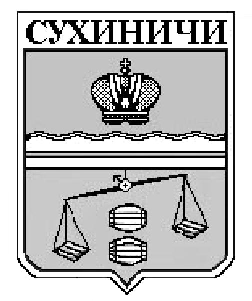 А СУХИНИЧСКИЙ РАЙОНАДМИНИСТРАЦИЯСЕЛЬСКОГО ПОСЕЛЕНИЯ «ДЕРЕВНЯ ЕРМОЛОВО»ПОСТАНОВЛЕНИЕ  Во исполнение п.3 перечня поручений Президента Российской Федерации от 07.09.2017 № Пр-1773 по итогам Совета при Президенте Российской Федерации по развитию местного самоуправления 5 августа 2017 г., руководствуясь Уставом сельского поселения «Деревня Ермолово», администрация СП «Деревня Ермолово»  ПОСТАНОВЛЯЕТ:     1.Утвердить План мероприятий по развитию территориального общественного самоуправления (ТОС) (приложение № 1).     3. Настоящее Постановление вступает в силу после его обнародования.     4.Настоящее Постановление подлежит размещению на сайте администрации МР «Сухиничский район» в сети «Интернет»,         3. Контроль за исполнением настоящего постановления возложить на администрацию сельского поселения «Деревня Ермолово».Глава администрации сельского поселения«Деревня Ермолово»                                     Г.А. Желтухина                    План мероприятий по развитию территориальногообщественного самоуправления (ТОС) на территории сельского поселения «Деревня Ермолово» на  2019 годот  9 января  2019 г.№ 2Об утверждении плана мероприятий по развитию территориального общественного самоуправления (ТОС) на территории сельского поселения «Деревня Ермолово» на 2019 год..Об утверждении плана мероприятий по развитию территориального общественного самоуправления (ТОС) на территории сельского поселения «Деревня Ермолово» на 2019 год..Наименование мероприятияЦель мероприятияСрок реализа-ции мероприя-тияПредусмотрен-ный объем средств на реализацию мероприятия(тыс. руб.)Исполнитель123451. Информирование населения по вопросам организации территориального общественного самоуправления через:1. Информирование населения по вопросам организации территориального общественного самоуправления через:1. Информирование населения по вопросам организации территориального общественного самоуправления через:1. Информирование населения по вопросам организации территориального общественного самоуправления через:1. Информирование населения по вопросам организации территориального общественного самоуправления через:- создание раздела «ТОСы» на официальном сайте  администрации МР «Сухиничский район»Привлечение внимания жителей района к созданию ТОС.январь 2019 годаНе требуется финансовых средствглава администра-ции поселения- подготовка и опубликование информационных материалов по вопросам организации территориального общественного самоуправления на сайте в разделе «ТОС» Привлечение внимания жителей района к созданию ТОС.в течение всего периодаНе требуется финансовых средствглава администрации поселенияОформление стендов ТОС в администрации поселения районаПривлечение внимания жителей района к созданию ТОС.январь-февраль 2019 года Не требуется финансовых средствглава администра-ции поселения 2. Создание условий для развития ТОС и иных форм участия граждан в осуществлении местного самоуправления через:2. Создание условий для развития ТОС и иных форм участия граждан в осуществлении местного самоуправления через:2. Создание условий для развития ТОС и иных форм участия граждан в осуществлении местного самоуправления через:2. Создание условий для развития ТОС и иных форм участия граждан в осуществлении местного самоуправления через:2. Создание условий для развития ТОС и иных форм участия граждан в осуществлении местного самоуправления через:- формирование электронной базы данных правовых актов в области деятельности ТОСОбеспечение информационно-правовой поддержки развития ТОСв течение годаНе требуется финансовых средствглава администра-ции поселения Внесение изменений в устав поселения по вопросам ТОС-«-Разработка порядка организации ТОС на территории поселения района (п.11,ст.27 ФЗ-131)глава администра-ции поселения Разработка порядка регистрации уставов ТОС-«-Разработка муниципальной  программы по развитию и поддержке ТОС в поселении на 2020-2024 годы»не позднее 5 октября 2019 годаглавы администраций поселений